Understanding TemperatureUnderstanding TemperatureUnderstanding TemperatureUnderstanding TemperatureRelates temperature to experiences“When it is hot outside, 
I don’t need to wear a jacket. I can wear shorts.”Creates benchmark temperatures for air and water“Room temperature is a benchmark for 20°C.”Uses benchmarks to estimate temperatures“It is a bit warmer outside than the temperature in the classroom. 
I think it is about 23°C.”Uses a thermometer to measure temperature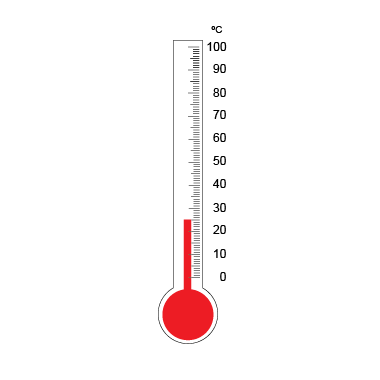 “The outside temperature is 25°C.”Observations/DocumentationObservations/DocumentationObservations/DocumentationObservations/Documentation